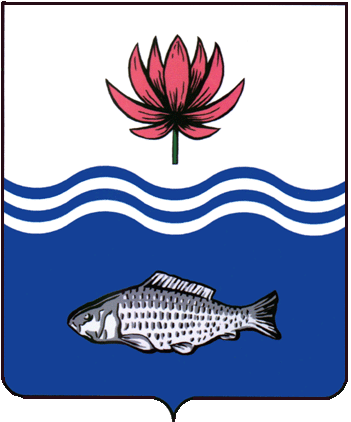 АДМИНИСТРАЦИЯ МО "ВОЛОДАРСКИЙ РАЙОН"АСТРАХАНСКОЙ ОБЛАСТИПОСТАНОВЛЕНИЕО предварительном согласовании предоставления земельного участка по адресу: АО, Володарский район, в 2,1 км севернее СНТ «Трикотажник-1»	Рассмотрев обращение Шауенова Хамидоллы Мутиевича о предварительном согласовании предоставления земельного участка в аренду для животноводства (для выпаса сельскохозяйственных животных), руководствуясь ст. 11.10., п. 19 ч. 2 ст. 39.6., 39.14. Земельного Кодекса Российской Федерации, ст. 3.3. Федерального закона от 25.10.2001 г. № 137-ФЗ «О введении в действие Земельного Кодекса Российской Федерации», администрация МО «Володарский район»ПОСТАНОВЛЯЕТ:1.Предварительно согласовать предоставление многоконтурного земельного участка из земель сельскохозяйственного назначения, площадью 119569 кв.м., расположенного по адресу: АО, Володарский район, в 2,1 км севернее СНТ «Трикотажник-1», Шауенову Хамидолле Мутиевичу (паспорт серии 12 08 216109, выдан ОУФМС России по  Астраханской области в Володарском районе, 16.09.2008 г. адрес регистрации: Астраханская область, Володарский район, п. Костюбе, ф. Участок Боково, д. 1, кв. 1 для животноводства (для выпаса сельскохозяйственных животных). 2.Утвердить прилагаемую схему расположения многоконтурного земельного участка на кадастровом плане территории:Территориальная зона – зона сельскохозяйственных угодий (Сх1);Площадь земельного участка –  119569 кв.м.;Адресный ориентир - АО, Володарский район, в 2,1 км севернее СНТ «Трикотажник».Категория земель – земли сельскохозяйственного назначения;Вид разрешенного использования – для животноводства (для выпаса сельскохозяйственных животных).Вид угодий – пастбища.Письмо Службы природопользования и охраны окружающей среды Астраханской области о согласовании схемы расположения земельного участка от 03.09.2020 г. № 06/10223.3.Шауенову Хамидолле Мутиевичу:3.1.Обеспечить выполнение кадастровых работ в целях образования многоконтурного земельного участка в соответствии с утвержденной схемой расположения земельного участка на кадастровом плане территории.3.2.Осуществить постановку земельного участка на государственный кадастровый учет в филиале ФГБУ «ФКП Росреестра» по Астраханской области в порядке, установленном  Федеральным законом от 13.07.2015                        № 218-ФЗ «О государственной регистрации недвижимости».4.Настоящее постановление действует два года со дня его подписания.5.Контроль за исполнением настоящего постановления оставляю за собой.И.о. заместителя главы по оперативной работе                                                      Н.С. Беккуловаот 14.09.2020 г.N 1061